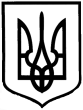 УКРАЇНАКалмиківський  ліцейСтаробільської міської  ради  Луганської області92711, вул.  Аграрна,  71-А,  с.Калмиківка, Старобільський  район,   Луганська область, Українат.(6461)9 61 22 .  E-mail: kalmikivka@ukr.net  код ЄДРПОУ 26521541ПОРЯДОК РЕАГУВАННЯ НА ДОВЕДЕНІ ВИПАДКУ БУЛІНГУ (ЦЬКУВАННЯ) У КАЛМИКІВСЬКОМУ ЛІЦЕЮ ТА ВІДПОВІДАЛЬНІСТЬ ОСІБ, ПРИЧЕТНИХ ДО БУЛІНГУ (ЦЬКУВАННЯ):	1. У разі підтвердження факту вчинення булінгу (цькування), за результатами розслідування та висновків комісії з розгляду випадку булінгу (цькування), керівник закладу повідомляє уповноважені підрозділи органів Національної поліції України та Cлужби у справах дітей про випадки булінгу (цькування) в закладі освіти.	2. Комісія за результатами проведеного розслідування щодо з'ясування обставин на підставі заяви про булінг (цькування), визначених сторін булінгу (цькування), встановлених можливих причин булінгу (цькування) розробляє рекомендації для педагогічних працівників щодо освітньої діяльності з учнями, причетними до булінгу, їх батьками (особами, що їх заміняють), заходи стабілізації психологічного клімату у колективі, надання соціальних та психолого-педагогічних послуг сторонам булінгу (цькування).	3. Надаються соціальні та психолого-педагогічні послуги здобувачам освіти, які вчинили булінг, стали його свідками або постраждали від булінгу.	4. Практичний психолог у межах своїх посадових обов’язків:- діагностує стан психологічного клімату в колективі, в якому відбувся булінг (цькування) та за результатами діагностики розробляє план корекційної роботи з кривдником та свідками із залученням батьків (законних представників);- розробляє та реалізує програму індивідуальної реабілітації для потерпілого;- розробляє профілактичні заходи для групи (класу), в якій зафіксовано випадок булінгу (цькування); - для батьків або законних представників;- здійснює супровід педагогічних, науково-педагогічних працівників, які забезпечують освітній процес для групи (класу), в якій зафіксовано випадок булінгу (цькування);- забезпечує надання психологічного супроводу здобувачів освіти, які постраждали від булінгу (цькування), стали його свідками або вчинили булінг (цькування).	5. Педагогічні працівники, які працюють з класом чи групою, у якій зафіксовано випадок булінгу (цькування), забезпечують:- виконання рекомендації комісія з розгляду випадків булінгу (цькування) в закладі освіти щодо доцільних методів навчання та організації роботи з учнями, причетними до булінгу (цькування) та їхніми батьками (законними представниками);- дотримання правил поведінки учасниками освітнього процесу в закладі освіти, визначених статутом закладу освіти, законодавством;- виробляють спільно з здобувачами освіти правила взаємодії класу чи групи під час освітнього процесу.	6. Батьки здобувачів освіти (законні представники) зобов’язані виконувати рішення та рекомендації комісії з розгляду випадків булінгу (цькування) в закладі освіти.	7. За виконання та моніторинг запланованих заходів відновлення та нормалізації психологічного клімату в закладі освіти та визначених рекомендацій для учасників булінгу (цькування) відповідає уповноважена особа або особа, яка її замінює у разі відсутності відповідно до наказу про склад комісії.	8.Визначаються відповідальні особи, причетні до булінгу (цькування) та накладаються адміністративні стягнення.	Цькування неповнолітнього карається штрафом від 50 до 100 неоподатковуваних мінімумів доходів громадян (850 та 1700 гривень відповідно) або громадськими роботами від 20 до 40 годин.	Така ж поведінка, вчинена групою осіб або повторно протягом року після накладення адміністративного стягнення, передбачає штраф від 1700 гривень до 3400 гривень або громадськими роботами від 40 до 60 годин.	За булінг, вчинений малолітніми або неповнолітніми особами віком від 14 до 16 років, тягне за собою накладання штрафу на батьків або осіб, які їх замінюють.	Якщо директор закладу освіти не повідомить уповноважений підрозділ органів Національної поліції України про відомі йому випадки цькування учасників освітнього процесу тягне за собою накладання на нього штрафу від 50 до 100 неопадоткованих мінімумів доходів громадян або виправні роботи на строк до 1 місяця з відрахуванням до 20 % заробітку.